2025 Malta Holidays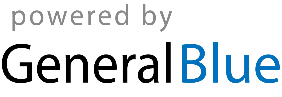 Malta 2025 CalendarMalta 2025 CalendarMalta 2025 CalendarMalta 2025 CalendarMalta 2025 CalendarMalta 2025 CalendarMalta 2025 CalendarMalta 2025 CalendarMalta 2025 CalendarMalta 2025 CalendarMalta 2025 CalendarMalta 2025 CalendarMalta 2025 CalendarMalta 2025 CalendarMalta 2025 CalendarMalta 2025 CalendarMalta 2025 CalendarMalta 2025 CalendarMalta 2025 CalendarMalta 2025 CalendarMalta 2025 CalendarMalta 2025 CalendarMalta 2025 CalendarJanuaryJanuaryJanuaryJanuaryJanuaryJanuaryJanuaryFebruaryFebruaryFebruaryFebruaryFebruaryFebruaryFebruaryMarchMarchMarchMarchMarchMarchMarchMoTuWeThFrSaSuMoTuWeThFrSaSuMoTuWeThFrSaSu123451212678910111234567893456789131415161718191011121314151610111213141516202122232425261718192021222317181920212223272829303124252627282425262728293031AprilAprilAprilAprilAprilAprilAprilMayMayMayMayMayMayMayJuneJuneJuneJuneJuneJuneJuneMoTuWeThFrSaSuMoTuWeThFrSaSuMoTuWeThFrSaSu12345612341789101112135678910112345678141516171819201213141516171891011121314152122232425262719202122232425161718192021222829302627282930312324252627282930JulyJulyJulyJulyJulyJulyJulyAugustAugustAugustAugustAugustAugustAugustSeptemberSeptemberSeptemberSeptemberSeptemberSeptemberSeptemberMoTuWeThFrSaSuMoTuWeThFrSaSuMoTuWeThFrSaSu1234561231234567789101112134567891089101112131414151617181920111213141516171516171819202121222324252627181920212223242223242526272828293031252627282930312930OctoberOctoberOctoberOctoberOctoberOctoberOctoberNovemberNovemberNovemberNovemberNovemberNovemberNovemberDecemberDecemberDecemberDecemberDecemberDecemberDecemberMoTuWeThFrSaSuMoTuWeThFrSaSuMoTuWeThFrSaSu1234512123456767891011123456789891011121314131415161718191011121314151615161718192021202122232425261718192021222322232425262728272829303124252627282930293031Jan 1	New Year’s DayFeb 10	Feast of Saint Paul’s Shipwreck 14 MaltaMar 19	Saint JosephMar 31	Freedom DayApr 18	Good FridayMay 1	Labour DayJun 7	June 7thJun 29	Saints Peter and PaulAug 15	AssumptionSep 8	Victory DaySep 21	Independence DayDec 8	Immaculate ConceptionDec 13	Republic DayDec 25	Christmas Day